PENGEMBANGAN SOFTWARE PEMBELAJARAN LINGKARAN MELALUI APLIKASI VISUAL BASIC 6.0  PADA MATERI POKOK PERSAMAAN LINGKARANSKRIPSIDiajukan kepadaSekolah Tinggi Agama Islam Negeri (STAIN) Tulungagunguntuk Memenuhi Salah Satu Persyaratan dalam MenyelesaikanProgram Sarjana Strata Satu Ilmu Pendidikan Matematika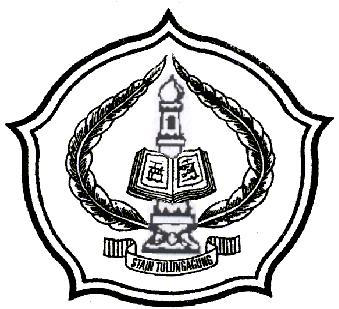 Oleh:ARIFIN CAHYONONIM. 3214083005PROGRAM STUDI PENDIDIKAN MATEMATIKAJURUSAN TARBIYAHSEKOLAH TINGGI AGAMA ISLAM NEGERI(STAIN) TULUNGAGUNG2012PERSETUJUAN PEMBIMBINGSkripsi dengan judul “Pengembangan Software Pembelajaran Lingkaran Melalui Aplikasi Visual Basic 6.0 Pada Materi Pokok Persamaan Lingkaran” yang ditulis oleh Arifin Cahyono ini telah diperiksa dan disetujui untuk diujikan.Tulungagung, 19 Juli 2012PembimbingDewi Asmarani, M. PdNIP. 1977 04 12 2009 12 2001 HALAMAN PENGESAHANSkripsi dengan judul " Pengembangan Software Pembelajaran Lingkaran Melalui Aplikasi Visual Basic 6.0 Pada Materi Pokok Persamaan Lingkaran " dipertahankan di depan Dewan Penguji Skripsi STAIN Tulungagung pada hari,      Agustus  2012 dan dapat diterima sebagai salah satu persyaratan untuk menyelesaikan Program Sarjana Strata satu dalam Ilmu Tarbiyah.Dewan Penguji SkripsiPenguji UtamaDra. Hj. Umi Zahroh, M.Kes.NIP. 19690719 200003 2 002Tulungagung, 1 Agustus 2012Mengesahkan,STAIN TulungagungKetua,Dr. MAFTUKHIN, M.AgNIP.19670717 200003 1 002MOTTOSeseorang dengan tujuan yang jelas akan membuat kemajuan walaupun melewati jalan yang sulit. Seseorang yang tanpa tujuan, tidak akan membuat kemajuan walaupun ia berada di jalan yang mulus. (Thomas Carlyle).Man jadda wajad!” (Pepatah Arab, artinya: “Siapa bersungguh-sungguh dia mendapat!”).HALAMAN PERSEMBAHANAlhamdulillahi rabbil’alamin, segala puji syukur bagi penguasa seluruh alam yang selalu memberikan rahmat dan karunia sehingga skripsi ini selesai disusun.Sebuah Karya ini tak lepas dari dukungan serta doa dari semua pihak. Karya ini kupersembahkan untuk :Bapak dan Ibu Tercinta Terima kasih untuk cinta, kasih sayang, pengorbanan, dukungan, dan do’a yang tiada pernah henti. Semoga suatu saat ananda bisa membalasnya.Saudaraku, adik Ahmad Royan Aulia Wafi, bapak dan mamak terima kasih atas dukungan, motivasi yang diberikan. Adik terimakasih atas canda tawanya.Dosen-dosen STAIN Tulungagung, khususnya dosen TMT yang terhormat, terimakasih atas ilmu dan bimbingannya.Guru-guru ku yang telah mendidik dan membimbing ku, khususnya guru-guru serta seluruh staf karyawan Madrasah Aliyah Negeri 1 Tulungagung.Siswa-siswi Madrasah Aliyah Negeri 1 Tulungagung yang bersedia meluangkan waktu dan tenaganya demi terselesainya skripsi ini.Seluruh best friendku kelas PMT VIII A terima kasih atas semua dukungan dan semangatTeman-teman ku mahasiswa STAIN Tulungagung, khususnya prodi PMT angkatan 2008.Semua pihak yang tidak dapat ku sebutkan satu persatu demi kelancaran penyusunan skripsi ini.KATA PENGANTARPuji syukur alhamdulillah penulis panjatkan ke hadirat Allah atas segala karunianya sehingga laporan penelitian ini dapat terselesaikan. Sholawat dan salam semoga senantiasa abadi tercurahkan kepada Nabi Muhammad dan umatnya.Sehubungan dengan selesainya penulisan skripsi ini maka penulis mengucapkan terima kasih kepada:Bapak Dr. Maftukhin, M.Ag, selaku Ketua STAIN Tulungagung yang telah memberikan izin kepada penulis untuk mengumpulkan data sebagai bahan penulisan laporan penelitian ini.Bapak Prof. Dr. H. Imam Fuadi, M. selaku Pembantu Ketua 1.Bapak Abdul Aziz, M.Pd.I selaku Ketua Jurusan Tarbiyah.Ibu Dra. Umy Zahroh, M. Kes, selaku Ketua Program Studi Pendidikan Matematika (PMT).Ibu Dewi Asmarani, M. Pd., selaku pembimbing yang telah memberikan pengarahan dan koreksi sehingga penelitian dapat terselesaikan sesuai waktu yang direncanakan.Ibu Dra. Miftachurohmah, M. Ag, selaku Kepala Madrasah Aliyah Negeri 1 Tulungagung yang telah memberikan izin kepada penulis untuk melakukan penelitian serta memberikan data dan informasi yang diperlukan dalam penyusunan skripsi ini.Ibu Sri Munfarida, S.Pd, selaku guru mitra di Madrasah Aliyah Negeri 1 Tulungagung  yang juga telah banyak memberikan bimbingan kepada penulis saat melaksanakan penelitian. Semua pihak yang telah membantu terselesaikannya penulisan laporan penelitian ini.Dengan penuh harap semoga jasa kebaikan mereka diterima Allah dan tercatat sebagai ‘amal shalih.Akhirnya, karya ini penulis suguhkan kepada segenap pembaca. Peneliti menyadari bahawa masih banyak kekurangan, untuk itu penulis mengharapkan adanya saran dan kritik yang bersifat konstruktif demi pengembangan dan perbaikan, serta pengembangan lebih sempurna dalam kajian-kajian pendidikan islam pada umumnya dan matematika pada khususnya.Semoga karya ini bermanfaat dan mendapat ridla Allah, amiin.Tulungagung,  19 Juli 2012    PenulisArifin CahyonoDAFTAR ISIHALAMAN JUDUL		iHALAMAN PERSETUJUAN		iiHALAMAN PENGESAHAN		iiiMOTTO		ivHALAMAN PERSEMBAHAN		vKATA PENGANTAR		viiDAFTAR ISI		ixDAFTAR TABEL		xiDAFTAR GAMBAR		xiiDAFTAR DIAGRAM		xiiiDAFTAR LAMPIRAN		xivABSTRAK		xviBAB 	I	PENDAHULUANA.	Latar Belakang 		1B.	Pertanyaan Penelitian 		6C.	Tujuan Penelitian		6D.	Manfaat Penelitian		6E.	Definisi Operasional		7BAB	II 	KAJIAN PUSTAKAA.	Media Pembelajaran 		9B.	Pembelajaran Berbantuan Komputer		13C.	Teori Pengembangan Media Pembelajaran berbantuan kompu-ter		19D.	Teori Belajar yang Mendukung		23E. 	Bahasa Pemrograman Visual Basic 6.0….		28F. 	Garis Besar Materi Persamaan Lingkaran ….		33G. 	Rancangan Form Media Pembelajaran ….		39BAB 	III  	METODE PENELITIANA.	Jenis Penelitian		49B.   Rancangan Penelitian, dan Sumber Data………….		49C.	Data dan Prosedur Pengumpulan Data		56D.	Analisis Data		60E.	Rancangan Media Pembelajaran Berbantuan Komputer		68BAB 	IV 	HASIL PENELITIAN dan PEMBAHASANA.	Hasil dan Analisis Data		70B.    Pembahasan …………………..		86BAB      V        PENUTUPA.	Kesimpulan		99B.	Saran		100DAFTAR RUJUKAN		102LAMPIRAN			104DAFTAR TABELTabel  3.1	Hasil lembar validasi …………………………………………… 	60Tabel  3.2	Hasil File Rekaman  Isian Siswa ……………………………….. 	64Tabel  3.3     Hasil Dari Angket Respon Siswa ………………………………. 	66Tabel  4.1     Tabulasi hasil validasi media …………………………………... 	77Tabel  4.2     Penilaian secara umum terhadap media ………………………... 	80Tabel  4.3     Persentase siswa menjawab benar ……………………………...  	81Tabel  4.4     Skor tes hasil belajar siswa ……………………………………..  	83Tabel  4.5     Data Respon Siswa ……………………………………………..  	84Tabel  4.7     Frekuensi siswa mengulang untuk menjawab benar ……………. 	88Tabel  4.8     Rincian skor tes hasil belajar siswa …………………………….. 	91DAFTAR GAMBARGambar 2.1  Standard EXE Visual Basic 6.0 ............................................ 		29Gambar 2.2  Tampilan Jendela kerja Visual Basic 6.0 …………..…..….. 		30Gambar 2.3  Ilustrasi Object, Event, dan Form pada Visual Basic 6.0 …. 		32Gambar 2.4  Jarak antara dua titik dalam bidang kartesius ....................... 		34Gambar 2.5  Lingkaran yang berpusat di titik (0,0) .................................. 		35Gambar 2.6  Lingkaran yang berpusat di titik (a,b) .................................. 		36Gambar 4.1 : desain media pembelajaran berbantuan computer ………..			75DAFTAR DIAGRAMDiagram  3.1     Alur Penelitian Pengembangan Model Thiagarajan .................	55Diagram  4.1     Skema materi persamaan lingkaran ..........................................	72Diagram  4.2     data hasil respon siswa terhadap media pembelajaran …….....	95DAFTAR LAMPIRANRencana Pelaksanaan Pembelajaran............................................................	106Lembar Validasi Media Pembelajaran........................................................	111Lembar Validasi Secara Umum Media Pembelajaran.................................	113Hasil Validasi Media Pembelajaran.............................................................	114        Hasil Validasi Secara Umum Media Pembelajaran.....................................	132Tabulasi Data Validasi................................................................................	144Tabulasi Data Validasi Secara Umum.........................................................	145Kisi – kisi Soal Hasil Belajar.......................................................................	146Soal Tes Hasil Belajar..................................................................................	147Rubrik Penyekoran Tes Hasil Belajar..........................................................	148 Lembar Validasi Soal Tes Hasil Belajar......................................................	151Hasil Tes Hasil Belajar Siswa......................................................................	153Tabulasi Data Skor Tes Hasil Belajar Siswa...............................................	159Lembar Angket Respon Siswa.....................................................................	161Hasil Angket Respon Siswa......................................................................... 	162Tabulasi Data Respon Siswa........................................................................	174Print Out File Rekaman Siswa.....................................................................	175Tabulasi Data File Rekaman Siswa..............................................................	202Print Out Media Pembelajaran Berbantuan Komputer................................	129Surat Permohonan Bimbingan......................................................................	204 Surat Ijin Penelitian......................................................................................	205 Surat Keterangan Telah Melaksanakan Penelitian.......................................	206Pernyataan Keaslian Tulisan.......................................................................	207 Daftar Riwayat Hidup................................................................................		208Kartu Bimbingan........................................................................................	209ABSTRAKArifin Cahyono, 3214083005, 2012. Pengembangan Software Pembelajaran Lingkaran Melalui Aplikasi Visual Basic 6.0 Pada Materi Pokok Persamaan Lingkaran. Jurusan Tarbiyah, Program Studi Pendidikan Matematika (PMT), STAIN Tulungagung, Pembimbing: Dewi Asmarani, M. Pd.Kata Kunci	:	Media pembelajaran berbantuan komputerPerkembangan teknologi informasi saat ini telah memberikan dampak pada pendidikan. Sebagai contoh, adanya pembelajaran menggunakan media elektronik yang disebut e-learning. Dalam perkembangannya, e-learning membutuhkan media pembelajaran berbasis teknologi informasi yang tepat agar dapat melaksanakan pembelajaran dengan baik. Matematika merupakan pelajaran yang banyak dirasa sulit oleh siswa, karena objek yang dibicarakan merupakan objek yang abstrak sehingga diperlukan suatu media yang dapat membantu guru dalam menyampaikan materi. Oleh karena itu penelitian ini mengembangkan media pembelajaran berbantuan komputer pada materi pokok persamaan lingkaran dengan harapan media ini dapat mendukung terlaksananya e-learning. Dengan demikian, pertanyaan penelitian yang dirumuskan dalam penelitian ini adalah “Bagaimana validitas, kepraktisan, dan keefektifan media pembelajaran berbantuan komputer pada materi pokok persamaan lingkaran?”.	Penelitian ini merupakan penelitian pengembangan yang mengadaptasi model pengembangan 4-D (four D models) yang dikembangkan oleh Thiagarajan. Model pengembangn 4-D ini terdiri dari 4 tahap, yaitu tahap pendefinisian (Define), perancangan (Design), pengembangan (Develop), dan penyebaran (Disseminate). Tetapi dalam penelitian ini tidak melaksanakan tahap penyebaran (Disseminate) karena keterbatasan waktu. Pengembangan media dilakukan pada bulan Februari 2012 sampai dengan Mei 2012 dan media ini diuji cobakan kepada enam orang siswa kelas X dari MAN 1 Tulungagung pada tanggal 19 – 21 Mei 2012. Siswa yang mengikuti ujicoba memiliki tingkat kemampuan matematika yang berbeda-beda yaitu masing-masing dua siswa mempunyai tingkat kemampuan tinggi, sedang, dan rendah. Data dikumpulkan menggunakan Instrumen penelitian yang terdiri dari lembar validasi media, lembar penilaian secara umum, angket respon siswa, file rekaman isian siswa, dan tes hasil belajar siswa setelah menggunakan media pembelajaran berbantuan komputer.	Penelitian ini menghasilkan bahwa media yang dikembangkan termasuk dalam kategori valid, kurang praktis, dan efektif. Media yang dikembangkan dikatakan kurang praktis karena telah memenuhi kriteria praktis secara teoritis tetapi kurang praktis dalam penerapannya. KetuaMusrikah, M. Pd.NIP. 19790910 200604 2 001SekretarisMaryono, M. Pd.NIP. 19810330 200501 1007